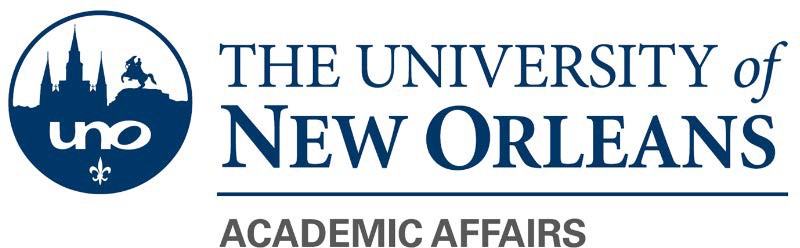 Information:Request Review for:Applicant Name:	_______________________________________________________________________________The individual’s qualifications in the following areas should be considered for each reviewing authority to make a valid and discriminating judgment: 1) instruction and instructional-related activities; 2) research, scholarship, and creative activity; and 3) service to the university, community, or profession. Each area should be addressed in the review that follows.Applicant Name:	_______________________________________________________________________________A robust statement either supporting or not supporting the Department RTP Committee recommendation is required. If the applicant is the Department Chair, the Associate Dean shall evaluate.  Please do not use an “ad hoc” Chair from the faculty to provide the evaluation.  If the Department Chair does not have a rank higher than or equal to the rank for which a candidate is being considered, the Associate Dean assumes the role of Department Chair.Applicant Name:	_______________________________________________________________________________A statement on the evaluation of the applicant’s file in accordance with criteria established by the Department, College and University is required.   Applicant Name:	_______________________________________________________________________________An independent recommendation either supporting or not supporting the prior evaluations is required.Applicant Name:	_______________________________________________________________________________Provost and Senior Vice President for Academic Affairs:President:Name:	 	Campus:  University of New Orleans (Last Name, First Name)(Last Name, First Name)Department:	 	Date Submitted:	 	Date Submitted:	 	CurrentRank/Title:	 	Employee ID #:	 	Employee ID #:	 	Date Appointed:    	College:(Month/Year)(COBA/COE/COLAEHD/COS/Library)AppointmentStatus:	 	Years of Serviceat UNO:	 	Years of Serviceat UNO:	 	(Tenured or Term)(Include current year)Pay Basis:	 	Years at PresentRank:	 	Years at PresentRank:	 	(Academic or Fiscal)(Include current year)GraduateFaculty Status:	 	Years of ServiceElsewhere:	 	Years of ServiceElsewhere:	 	(Associate/Full/Not Member)☐Tenure Only☐Tenure and Promotion to the Rank of:	(Associate Professor, Full Professor, Associate Librarian, Librarian, Other [specify])(Associate Professor, Full Professor, Associate Librarian, Librarian, Other [specify])(Associate Professor, Full Professor, Associate Librarian, Librarian, Other [specify])☐Promotion to the Rank of:	(Associate Professor, Full Professor, Associate Librarian, Librarian, Other [specify])(Associate Professor, Full Professor, Associate Librarian, Librarian, Other [specify])(Associate Professor, Full Professor, Associate Librarian, Librarian, Other [specify])Effective Date of Action:	                                             August		(Add Year)☐Recommended☐Not RecommendedDepartment RTP Committee Chair’s SignatureDate☐Recommended☐Not RecommendedDepartment Chair’s SignatureDate☐Recommended☐Not RecommendedCollege RTP Committee Chair’s SignatureDate☐Recommended☐Not RecommendedCollege Dean’s SignatureDate☐Recommended☐Not RecommendedComments:Comments:Provost’s SignatureDate☐Recommended☐Not RecommendedComments:Comments:President’s SignatureDate